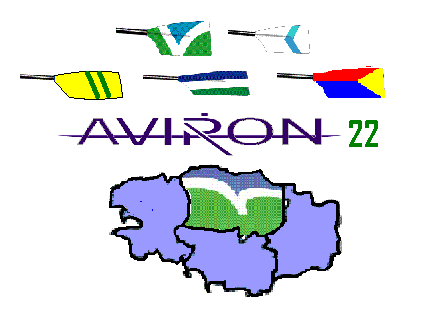        Catherine BRUNEAUTechnicienne Dale Aviron 22           06 34 21 24 54catbruneau.message@gmail.com                Saint Brieuc,  le 9/10/2014.Objet : FORMATION INITIATEUR FFABonjour,Vous trouverez ci-joint toutes les informations concernant la formation initiateur FFA qui se déroulera à la maison départementale des sports à Ploufragan,  en novembre 2014 :Planning de la formationIntervenant (es) Le coût de la formation est  fixé pour cette saison 2014-2015 à  130 €Merci de compléter au plus vite et me retourner la fiche d’inscription jointe. (au plus tard pour le 31 octobre 2014).Bonne réception et bonne journée.Cordialement									Catherine BRUNEAU									    T.D. Aviron 22StagiairePrénom & Nom    Date de naissance     Adresse   Téléphone                                                          port   E-mail    ClubN° de licence  Adresse   Tuteur pédagogiquePrénom & nom   Téléphone   E-mailParcoursRameur    (oui ou non)Niveau de pratique                    Scolarité (classe, filière)                                   Salarié                                        Préciser si c’est dans une structure nautique :                                 Statut  Investissement actuel sur le clubRégulier                                                                                           Hebdomadaire			 			Mensuel       			 				Projet ? Pourquoi la formation initiateur ?Coût de la formation  130 €  règlement par chèque à l’ordre du CDA 22Intitulé de la formation : INITIATEUR FEDERALStructure organisatrice : CD AVIRON 22Responsable de la formation :            Catherine BRUNEAU         catbruneau.message@gmail.com           06  34 21 24 548 /11/20149/11/201429/11/201430/11/20148 h – 9 h9 h 30– 10 hMatérielPédagogie10 h – 11 hMatérielPédagogie11 h – 12 h30MatérielPédagogie12 h – 13 hYann LE ROUXPédagogie13 h – 14 h14 h 30 – 15 hPrésentation de la FormationSécuritéTechnique15 h – 16 h HistoireSécuritéTechniqueTravaux pratiques ensemble sujets16 h – 17 hEnvironnement institutionnelSécuritéTechniqueTravaux pratiques ensemble sujets17 h – 18 hEnvironnement institutionnelSécuritéTechniqueQCM évaluation18 h – 19 h19 h – 20 h20 h – 21 h21 h – 22 hCatherine BRUNEAUCatherine  BRUNEAUCatherine BRUNEAUCatherine        BRUNEAU